The C. David Campbell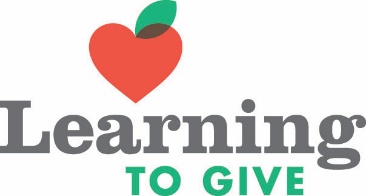 Summer Teacher in Residence ProgramCity of Detroit and Wayne CountyThis Summer, Make a Difference for Youth, Educators, and Your Community! Share your passion for educating and empowering youth! Apply today to serve as a Teacher in Residence for Learning to Give! Help us build tools that inform and inspire meaningful action related to the issues young people care about, from justice and bridge-building to mental health and beyond. This is a virtual opportunity. We all have something to give to make the world a better place.
The Dave Campbell Teacher in Residence Project Learning to Give established a Teacher in Residence program in 2015 in honor of the late C. David Campbell, a Detroit philanthropist. Supported by the McGregor Fund, this professional summer opportunity is designed to engage a teacher who carries on Mr. Campbell’s passion for ensuring that all children are engaged in philanthropy education and empowered to recognize they have something valuable to give. The Teacher in Residence will play a key role in building Learning to Give resources and relationships to connect youth with their community. More information.
About the Summer Teacher in Residence (TIR) Program Application Process Dates for Application Submission: January 15 to March 1, 2023 
Zoom interviews begin March 6.Time Commitment: 10 - 15 hours per week for ten weeks in the summer
Hours are flexible and begin at the end of the school year.Stipend: $5,000 for the summer, divided into two paymentsExperience Sought:Currently serving as a K-12 educator in Detroit or Wayne CountyA personal passion for community engagement and an awareness that educators play a significant role in preparing youth for engagementInterest in exploring cultural perspectives of historySelf-motivation to work independently within a structured projectNetworking skills to facilitate relationships between educators, youth development leaders, and local nonprofits Knowledge of sound teaching practices in a diverse classroom environmentStrong verbal and written communication skills
Activities and Deliverables: Collaborate in the development of an interactive timeline capturing the diverse history of philanthropy and social actionWrite activities and discussion prompts that engage youth actively with the existing timelineNetwork with Wayne County educators, nonprofit/foundation staff, and youth leaders Provide support to educators by presenting a virtual training or connecting through social mediaWeekly conference calls with Learning to Give staff to co-plan the projectWhat Is Learning to Give? Learning to Give provides online materials and support for youth, educators, youth leaders, nonprofits, communities, and families as they equip, educate, and empower youth to develop generosity and agency for their ongoing roles in the community. Learning to Give is an endowed program of the Council of Michigan Foundations.Learning to Give provides youth a solid foundation in the language, history, and practice of philanthropy. Working in collaboration with foundations for over 25 years, Learning to Give has trained thousands of educators and community leaders in philanthropy education. In turn, these educational professionals have generously given their time to write lessons and resources that are grounded in research-based philanthropy and offered free online. LearningtoGive.org averages 1.5 million global visitors to the website each year. We are on Twitter and LinkedIn. Submission Form: Name: Phone: Email: Teaching Experience (Number of years, school names and grades/subjects taught):Your Education:For the next five questions, please write approximately 250-word narrative responses. As an alternative, you may submit a video in which you verbally respond to these prompts. Describe your interest in giving, volunteering, and social advocacy. Share how you learned to give or learned about philanthropy education/service-learning, and what it means to you personally. How does this Teacher in Residence experience relate to your teaching and professional development goals? What are 2-4 resources or recent events of special interest to you as a teacher? Briefly describe a potential learning opportunity (academic and civic) for your students for each resource/event.How does your school’s location influence your teaching and students’ learning?Describe your work style and how you best work collaboratively on projects.